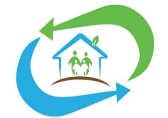 ACCION COMUNITARIA BRISAS DEL ESTEASOCIACION MADRE ISABELA CATOLICAASOCIACION BRISAS DEL ESTEASOCIACION DE HOMBRES Y MUJERES POR EL DESARROLLO DE BRISAS DEL ESTEASOCIACION DE AMA DE CASA LUCHANDO POR LA EQUIDADCAUSACENTRO DE SALUD MADRE CANDIADACONFEDERACION DE JUNTA DE VECINOS DE SANTO DOMINGO ESTECONSEJO BARRIAL LOS TRES BRAZOCONSEJO DE DESARROLLO DE LA RIVERA DEL OZAMACOPADEBA -Comité Urbanización BoshCOPETRICOUSACOECOREBAFENAJUTRAFRENTE COMUNITARIO DEFENSOR DEL PUEBLOFRENTE COMUNITARIO DEFENSORES LOS TRES BRAZOFUNDACION BRISAS DEL ESTEFUNDACION DOMINICANA DE TRANSPLANTE DE HIGADOFUNDACION EDUACTIVA Y VIDAFUNDELOSAFUNDOAMORGRUPO COMUNITARIO MIL FLORESIGIESIA LA FE MUEVE MONTAÑAIGLESIA ANTIOQUIAIGLESIA CATOLICA BRISAS DEL ESTEJ.V BRISA NUEVAJ.V LA ACCIONJ.V la HermandadJ.V LOS COCOJ.V, RIVERA DEL OZAMAJ.V. CRISTO REY 1J.V. PAZ Y AMOR DE BRISAS DEL ESTEJ.V MARIA T. SANCHEZJ.V CAMAÑO DEÑO DE LA ISLAJ.V CANCINO SEGUNDAJ.V EL DIQUEJ.V LA UNIONJ.V LA UNION ORTENCIAJ.V LAS FLORES 2J.V ORLANDO MARTINEZJ.V SOL DE PAZJ.V SOL NACIENTEJ.V NUEVO AMANECERJ.V. CORAZON DE JUSUSJ.V. FE Y CARIDAD DE BRISA DEL ESTEJ.V. LA GLORIAJ.V. LA ISLAJ.V. NUEVOS AMANECER DE BRISAS DEL ESTEJ.V. LAURELES BRISA 1J.V. SANTO TOMAS DE AQUINOJ3BJUNTA DE VECINOS UNION CRISTIANA Brisas del EsteLICEO MINERVA MIRABALLIGA DEPORTIVA DE BRISASA DEL ESTEMOPARRED URBANA POPULARSOCIEDAD DE PADRE Y AMIGOS DE LA ESCUELA SANTO TOMAS DE AQUINOUNION CRISTIANA DE BRISA DEL ESTE VANEZA MONTERO